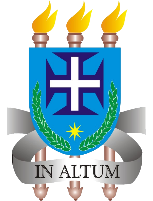 UNIVERSIDADE ESTADUAL DE SANTA CRUZPRÓ-REITORIA DE PESQUISA E PÓS GRADUAÇÃOPROJETO DE PESQUISA** Adaptado do Formulário de Projeto de Pesquisa da PROPP/UESC e da Plataforma BrasilINFORMAÇÕES PRELIMINARESCampo da PROPP/UESC e da Plataforma Brasil.Campo da Plataforma Brasil.Campo da PROPP/UESC e da Plataforma Brasil. Acrescentar quantas linhas forem necessárias.Campo da PROPP/UESC e da Plataforma Brasil.Campo da Plataforma Brasil.Campo da PROPP/UESC.Campo da PROPP/UESC.Campo da PROPP/UESC e da Plataforma Brasil. Apresentar resumo de até 250 palavras do projeto, descrevendo de forma concisa, clara e objetiva os pontos relevantes do trabalho (objetivos, método/metodologia, resultados) e conclusões. Sugere-se incluir elementos que auxiliem o leitor a compreender os detalhes fundamentais e a abrangência do projeto. Incluir 4 (quatro) palavras-chave.Campo da Plataforma BrasilCampo da Plataforma BrasilCampo da Plataforma BrasilDETALHAMENTO DO ESTUDOCampo da PROPP/UESC e da Plataforma Brasil. Apresentar de forma clara o tema ou objeto de estudo, fornecendo uma visão geral da pesquisa a ser realizada. Incluir um breve histórico sobre o tema de estudo (Limite máximo de 500 palavras)Campo da Plataforma Brasil. Apresentar de forma clara a hipótese ou pressupostos do estudo.Campo da PROPP/UESC e da Plataforma Brasil. Descrever de forma clara e concisa os objetivos propostos (principal e secundários). Eles devem ser realistas diante dos meios e métodos disponíveis, e manter coerência com o problema descrito no projeto.Campo da PROPP/UESC. Apresentar as razões de ordem teórica e, ou prática que justificam a pesquisa. Nessa parte o pesquisador trata da relevância ou importância e oportunidade da pesquisa.Campo da PROPP/UESC e da Plataforma Brasil. Informar sobre o estágio atual das pesquisas que envolvem o problema a ser estudado e os aspectos que ainda não foram estudados ou de resultados que necessitam de complementação ou confirmação. Esta revisão não é apenas uma sequência impessoal de trabalhos já realizados, mas deve incluir a contribuição do autor, demonstrando que os trabalhos foram lidos e criticados. (Limite máximo de 500 palavras)Obs: Caso o autor do projeto queira desenvolver conjuntamente a revisão de literatura na parte da introdução deverá obedecer ao limite máximo de 1000 palavras.Campo da PROPP/UESC e da Plataforma Brasil. Especificar a metodologia a ser adotada. Descrever o delineamento da pesquisa (bibliográfica, experimental, estudo de caso, dentre outras). Definir o plano de amostragem (tipo, tamanho, formas de composição da amostra), coleta de dados (questionários, formulários, etc.), análise dos dados, etc. Apresentar em sequência cronológica a realização do trabalho, permitindo a compreensão e interpretação dos resultados (limite máximo de 1000 palavras)Campo da Plataforma Brasil.Campo da PROPP/UESC.Campo da Plataforma Brasil. Descrever de forma clara e sucinta, atentando-se para as orientações da Resolução nº 466/2013 do Conselho Nacional de Saúde.Campo da Plataforma Brasil. Descrever de forma clara e sucinta.Campo da PROPP/UESC e da Plataforma Brasil. Descrever os resultados ou produtos esperados. Incluindo desfechos primários e secundáriosCampo da Plataforma Brasil.Campo da Plataforma Brasil.Campo da Plataforma Brasil. Acrescentar quantas linhas forem necessárias.Campo da Plataforma Brasil. Acrescentar quantas linhas forem necessárias.Campo da Plataforma Brasil.Campo da Plataforma Brasil.Campo da PROPP/UESC e da Plataforma Brasil. Listar as referências citadas no texto, segundo as normas do manual de normatização para trabalhos técnico-científicos da UESC.Campo da PROPP/UESC e da Plataforma Brasil. Modelo recomendado na Carta Circular nº 061/2012/CONEP/CNS/GB/MS. Acrescentar quantas linhas forem necessárias.Modelo da Plataforma Brasil. Acrescentar quantas linhas forem necessárias.Campo da PROPP/UESC. Acrescentar quantas linhas forem necessárias.Campo da PROPP/UESC. Acrescentar quantos componentes forem necessários.Campo da PROPP/UESC.ORÇAMENTO DO PROJETOINFORMAÇÕES IMPORTANTES – LEIA ANTES DE INICIAR O PREENCHIMENTOOs projetos devem ser programados para no máximo dois (2) anos de execução (com possibilidade de prorrogação para mais um ano). Exceção àqueles aprovados com recurso externo que terão seu prazo de execução dentro do estabelecido no termo de outorga/contrato e àqueles que apresentem justificativa específica que será avaliada pela Câmara de Pesquisa (Prazo máximo de 4 anos)Os projetos não devem ultrapassar o valor máximo de R$ 15.000,00Só será permitido um coordenador por projetoNão são permitidos pagamentos de inscrição, diárias e passagens para congressos, simpósios, workshops, palestras e demais eventos científicos. Existe uma resolução própria para este fim (Resolução CONSEPE 81/2008)Não são permitidas solicitações de ressarcimento de combustível para viagens realizadas com carro particular. Viagens relacionadas ao projeto devem ser previstas com carro e motorista da UESC (ver detalhamento abaixo para “Custo com Viagem”)Custo com viagem: Custo com viagem = Custo combustível + Diárias de motorista (servidor)A) Custo com combustível:Para o cálculo considerar:*Os valores do litro são sempre atualizados de acordo com a Tabela ANP e realizada uma média por estadoB) Diárias servidor, consultar: http://propp.uesc.br/propp/arquivos/diariasserv.pdfSolicitação de material de escritório (papel, caneta, lápis e similares) devem ser realizados no SCP (http://alfa/udo/scp/controleprocessos/login.asp) diretamente na fonte de recurso: UESC e não devem ser incluídos como item do projeto de pesquisaNão são permitidas diárias para pessoas externas à UESC. São permitidas apenas solicitações de passagens aéreas e hospedagem no hotel com convênio com a UESC, desde que previstas no projeto ao qual o docente esteja vinculadoPassagens aéreas devem ser solicitadas com, no mínimo, 15 dias de antecedência Os itens de material de consumo e permanente devem ser detalhados para controle interno na PROPPMaterial de consumo e material permanente devem ser solicitados no SCP (http://alfa/udo/scp/controleprocessos/login.asp) utilizando como Fonte de Recurso:  Projeto de PesquisaCampo da PROPP/UESC. TÍTULO PRINCIPAL DA PESQUISATÍTULO PUBLICO DA PESQUISAEQUIPE DE PESQUISAEQUIPE DE PESQUISACOORDENADOREMAILAUTORESEMAILEQUIPEEMAILGRANDE(S) ÁREA(S) DE CONHECIMENTO/CNPQ (até três áreas)GRANDE(S) ÁREA(S) DE CONHECIMENTO/CNPQ (até três áreas)GRANDE(S) ÁREA(S) DE CONHECIMENTO/CNPQ (até três áreas)GRANDE(S) ÁREA(S) DE CONHECIMENTO/CNPQ (até três áreas)GRANDE(S) ÁREA(S) DE CONHECIMENTO/CNPQ (até três áreas)GRANDE(S) ÁREA(S) DE CONHECIMENTO/CNPQ (até três áreas)GRANDE(S) ÁREA(S) DE CONHECIMENTO/CNPQ (até três áreas)Ciências Exatas e da TerraCiências da SaúdeCiências HumanasCiências BiológicasCiências AgráriasLinguísticas, Letras e ArtesEngenhariasCiências Sociais AplicadasCiências Sociais AplicadasCiências Sociais AplicadasOutros:Outros:Outros:Outros:Outros:PROPÓSITO PRINCIPAL DO ESTUDO (OMS) (Selecionar somente um)PROPÓSITO PRINCIPAL DO ESTUDO (OMS) (Selecionar somente um)PROPÓSITO PRINCIPAL DO ESTUDO (OMS) (Selecionar somente um)PROPÓSITO PRINCIPAL DO ESTUDO (OMS) (Selecionar somente um)PROPÓSITO PRINCIPAL DO ESTUDO (OMS) (Selecionar somente um)ClínicoCiências BásicasCiências Sociais, Humanas ou Filosofia aplicada à SaúdeSaúde Coletiva/Saúde PúblicaSupportive Care – Cuidados de enfermagem para prevenir, controlar e aliviar condições clínicas do pacienteSupportive Care – Cuidados de enfermagem para prevenir, controlar e aliviar condições clínicas do pacienteSupportive Care – Cuidados de enfermagem para prevenir, controlar e aliviar condições clínicas do pacienteOutros:Outros:Outros:TEMPO DE EXECUÇÃOLOCAL DE EXECUÇÃORESUMODESENHOPALAVRAS-CHAVEFINANCIAMENTOFINANCIAMENTOFINANCIAMENTOFINANCIAMENTOFINANCIAMENTOFINANCIAMENTOFINANCIAMENTOFINANCIAMENTOFINANCIAMENTOFINANCIAMENTOFinanciamento PróprioFinanciamento PróprioInstitucional PrincipalInstitucional PrincipalInstitucional SecundárioInstitucional SecundárioCNPJCNPJCNPJEmpresa/InstituiçãoEmpresa/InstituiçãoEmpresa/Instituiçãoe-maile-maile-mailTelefoneINTRODUÇÃOHIPÓTESE/PRESSUPOSTOSOBJETIVOSJUSTIFICATIVASREVISÃO DE LITERATURAMETODOLOGIA OU MATARIAL E MÉTODOMETODOLOGIA DE ANÁLISE DE DADOSVIABILIDADERISCOSBENEFÍCIOSDESFECHOS/RESULTADOS/PRODUTOS ESPERADOSHaverá uso de fontes secundárias de dados (prontuários, dados demográficos, etc)?Haverá uso de fontes secundárias de dados (prontuários, dados demográficos, etc)?Haverá uso de fontes secundárias de dados (prontuários, dados demográficos, etc)?Haverá uso de fontes secundárias de dados (prontuários, dados demográficos, etc)?Haverá uso de fontes secundárias de dados (prontuários, dados demográficos, etc)?SimNãoDetalhamentoDetalhamentoDetalhamentoDetalhamentoDetalhamentoNÚMERO DE INDIVÍDUOS ABORDADOS PESSOALMENTE, RECRUTADOS, OU QUE SOFRERÃO ALGUM TIPO DE INTERVENÇÃO NESTE CENTRO DE PESQUISAGRUPOS EM QUE SERÃO DIVIDIDOS OS PARTICIPANTES DA PESQUISA NESTE CENTROGRUPOS EM QUE SERÃO DIVIDIDOS OS PARTICIPANTES DA PESQUISA NESTE CENTROGRUPOS EM QUE SERÃO DIVIDIDOS OS PARTICIPANTES DA PESQUISA NESTE CENTROID GrupoNº de IndivíduosIntervenções a serem realizadasO ESTUDO É MULTICÊNTRICO NO BRASIL?O ESTUDO É MULTICÊNTRICO NO BRASIL?O ESTUDO É MULTICÊNTRICO NO BRASIL?O ESTUDO É MULTICÊNTRICO NO BRASIL?O ESTUDO É MULTICÊNTRICO NO BRASIL?O ESTUDO É MULTICÊNTRICO NO BRASIL?O ESTUDO É MULTICÊNTRICO NO BRASIL?O ESTUDO É MULTICÊNTRICO NO BRASIL?O ESTUDO É MULTICÊNTRICO NO BRASIL?O ESTUDO É MULTICÊNTRICO NO BRASIL?SimSimSimSimNãoNãoNãoDemais centros participantes no Brasil:Demais centros participantes no Brasil:Demais centros participantes no Brasil:Demais centros participantes no Brasil:Demais centros participantes no Brasil:Demais centros participantes no Brasil:Demais centros participantes no Brasil:Demais centros participantes no Brasil:Demais centros participantes no Brasil:Demais centros participantes no Brasil:CNPJCNPJCNPJNome da Instituição / Orgão / UnidadeE-mailTelefoneTelefoneTelefoneCPF/Documento
do responsávelNome do responsávelPROPÕE DISPENSA DE TCLE?PROPÕE DISPENSA DE TCLE?PROPÕE DISPENSA DE TCLE?PROPÕE DISPENSA DE TCLE?PROPÕE DISPENSA DE TCLE?SimNãoJustificativa (se resposta anterior for não)Justificativa (se resposta anterior for não)Justificativa (se resposta anterior for não)Justificativa (se resposta anterior for não)Justificativa (se resposta anterior for não)HAVERÁ RETENÇÃO DE AMOSTRAS PARA ARMAZENAMENTO EM BANCO?HAVERÁ RETENÇÃO DE AMOSTRAS PARA ARMAZENAMENTO EM BANCO?HAVERÁ RETENÇÃO DE AMOSTRAS PARA ARMAZENAMENTO EM BANCO?HAVERÁ RETENÇÃO DE AMOSTRAS PARA ARMAZENAMENTO EM BANCO?HAVERÁ RETENÇÃO DE AMOSTRAS PARA ARMAZENAMENTO EM BANCO?SimNãoJustificativa (se resposta anterior for não)Justificativa (se resposta anterior for não)Justificativa (se resposta anterior for não)Justificativa (se resposta anterior for não)Justificativa (se resposta anterior for não)REFERÊNCIASCRONOGRAMA DE ATIVIDADES (discriminar por ano)CRONOGRAMA DE ATIVIDADES (discriminar por ano)CRONOGRAMA DE ATIVIDADES (discriminar por ano)CRONOGRAMA DE ATIVIDADES (discriminar por ano)CRONOGRAMA DE ATIVIDADES (discriminar por ano)CRONOGRAMA DE ATIVIDADES (discriminar por ano)CRONOGRAMA DE ATIVIDADES (discriminar por ano)CRONOGRAMA DE ATIVIDADES (discriminar por ano)CRONOGRAMA DE ATIVIDADES (discriminar por ano)CRONOGRAMA DE ATIVIDADES (discriminar por ano)CRONOGRAMA DE ATIVIDADES (discriminar por ano)CRONOGRAMA DE ATIVIDADES (discriminar por ano)CRONOGRAMA DE ATIVIDADES (discriminar por ano)CRONOGRAMA DE ATIVIDADES (discriminar por ano)CRONOGRAMA DE ATIVIDADES (discriminar por ano)CRONOGRAMA DE ATIVIDADES (discriminar por ano)CRONOGRAMA DE ATIVIDADES (discriminar por ano)CRONOGRAMA DE ATIVIDADES (discriminar por ano)CRONOGRAMA DE ATIVIDADES (discriminar por ano)CRONOGRAMA DE ATIVIDADES (discriminar por ano)CRONOGRAMA DE ATIVIDADES (discriminar por ano)CRONOGRAMA DE ATIVIDADES (discriminar por ano)CRONOGRAMA DE ATIVIDADES (discriminar por ano)CRONOGRAMA DE ATIVIDADES (discriminar por ano)CRONOGRAMA DE ATIVIDADES (discriminar por ano)Ano 1Ano 1Ano 1Ano 1Ano 1Ano 1Ano 1Ano 1Ano 1Ano 1Ano 1Ano 1Ano 1Ano 1Ano 1Ano 1Ano 1Ano 1Ano 1Ano 1Ano 1Ano 1Ano 1Ano 1Ano 1ATIVIDADESMesesMesesMesesMesesMesesMesesMesesMesesMesesMesesMesesMesesMesesMesesMesesMesesMesesMesesMesesMesesMesesMesesMesesMesesATIVIDADES010102020303040405050606070708080909101011111212ATIVIDADES1ª Quin.2ª Quin.1ª Quin.2ª Quin.1ª Quin.2ª Quin.1ª Quin.2ª Quin.1ª Quin.2ª Quin.1ª Quin.2ª Quin.1ª Quin.2ª Quin.1ª Quin.2ª Quin.1ª Quin.2ª Quin.1ª Quin.2ª Quin.1ª Quin.2ª Quin.1ª Quin.2ª Quin.Ano 2Ano 2Ano 2Ano 2Ano 2Ano 2Ano 2Ano 2Ano 2Ano 2Ano 2Ano 2Ano 2Ano 2Ano 2Ano 2Ano 2Ano 2Ano 2Ano 2Ano 2Ano 2Ano 2Ano 2Ano 2ATIVIDADESMesesMesesMesesMesesMesesMesesMesesMesesMesesMesesMesesMesesMesesMesesMesesMesesMesesMesesMesesMesesMesesMesesMesesMesesATIVIDADES010102020303040405050606070708080909101011111212ATIVIDADES1ª Quin.2ª Quin.1ª Quin.2ª Quin.1ª Quin.2ª Quin.1ª Quin.2ª Quin.1ª Quin.2ª Quin.1ª Quin.2ª Quin.1ª Quin.2ª Quin.1ª Quin.2ª Quin.1ª Quin.2ª Quin.1ª Quin.2ª Quin.1ª Quin.2ª Quin.1ª Quin.2ª Quin.CRONOGRAMA DE ATIVIDADES (Modelo da Plataforma Brasil)CRONOGRAMA DE ATIVIDADES (Modelo da Plataforma Brasil)CRONOGRAMA DE ATIVIDADES (Modelo da Plataforma Brasil)Identificação da EtapaInício (dd/mm/aaaa)Término (dd/mm/aaaa)EQUIPEEQUIPEEQUIPEEQUIPEEQUIPEEQUIPENomeCPFTitulaçãoInstituiçãoDept./Lab.Dedicação ao projeto h/semanaPLANO DE ATIVIDADE DE CADA COMPONENTE DA EQUIPECOMPONENTE 1COMPONENTE 2DataNome/Assinatura/CarimboNome/Assinatura/CarimboDataDo Coord. do ProjetoDo Diretor do Departamento___/___/______/___/___ConsumoValor litro (R$)Ranger/Amarok10 km/LConsultar CTRANCarro de Passeio10 km/LConsultar CTRANÔnibus3 km/LConsultar CTRANORÇAMENTO RESUMIDO – RECURSOS FINANCEIROS(Valor máximo de R$ 15.000,00)ORÇAMENTO RESUMIDO – RECURSOS FINANCEIROS(Valor máximo de R$ 15.000,00)ORÇAMENTO RESUMIDO – RECURSOS FINANCEIROS(Valor máximo de R$ 15.000,00)ORÇAMENTO RESUMIDO – RECURSOS FINANCEIROS(Valor máximo de R$ 15.000,00)ORÇAMENTO RESUMIDO – RECURSOS FINANCEIROS(Valor máximo de R$ 15.000,00)CARACTERIZAÇÃO DA DESPESACARACTERIZAÇÃO DA DESPESACARACTERIZAÇÃO DA DESPESACARACTERIZAÇÃO DA DESPESACARACTERIZAÇÃO DA DESPESAMATERIAL DE CONSUMO(Inserir quantas linhas forem necessárias – especificar detalhadamente item por item)Unidade(mL, kg, un, resma, cx, etc.)Quant.Valor Unit (R$)Valor Total (R$)SUB-TOTALMATERIAL PERMANENTE(Inserir quantas linhas forem necessárias – especificar detalhadamente item por item)Unidade(mL, kg, un, resma, cx, etc.)Quant.Valor Unit (R$)Valor Total (R$)SUB-TOTALDIÁRIAS DOCENTE(Inserir quantas linhas forem necessárias)Unidade(mL, kg, un, resma, cx, etc.)Quant.Valor Unit (R$)Valor Total (R$)SUB-TOTALAJUDA DE CUSTO DISCENTE(Inserir quantas linhas forem necessárias)Unidade(mL, kg, un, resma, cx, etc.)Quant.Valor Unit (R$)Valor Total (R$)SUB-TOTALCUSTO COM VIAGEM COM CARRO DA UESC(Diária de motorista/servidor + Combustível)Unidade(mL, kg, un, resma, cx, etc.)Quant.Valor Unit (R$)Valor Total (R$)SUB-TOTALPASSAGEM AÉREA(Inserir quantas linhas forem necessárias - Especificar trecho)Unidade(mL, kg, un, resma, cx, etc.)Quant.Valor Unit (R$)Valor Total (R$)SUB-TOTALPASSAGEM TERRESTRE(Inserir quantas linhas forem necessárias - Especificar trecho)Unidade(mL, kg, un, resma, cx, etc.)Quant.Valor Unit (R$)Valor Total (R$)SUB-TOTALSERVIÇOS DE TERCEIROS – PESSOA FÍSICA(Inserir quantas linhas forem necessárias)Unidade(mL, kg, un, resma, cx, etc.)Quant.Valor Unit (R$)Valor Total (R$)SUB-TOTALSERVIÇOS DE TERCEIROS – PESSOA JURÍDICA(Inserir quantas linhas forem necessárias)Unidade(mL, kg, un, resma, cx, etc.)Quant.Valor Unit (R$)Valor Total (R$)SUB-TOTALTOTAL DA DESPESATOTAL DA DESPESATOTAL DA DESPESATOTAL DA DESPESA